АДМИНИСТРАЦИЯ НОВОЛАБИНСКОГО СЕЛЬСКОГО ПОСЕЛЕНИЯ  УСТЬ-ЛАБИНСКОГО  РАЙОНАП О С Т А Н О В Л Е Н И Еот  07 февраля  2014 года                                                                                                 № 4станица НоволабинскаяОб утверждении схем границ прилегающих территорий Новолабинского сельского поселения Усть-Лабинского района, на которых не допускается розничная продажа алкогольной продукцииВ  целях реализации пункта 2 и пункта 4 статьи 16 Федерального закона от 22 ноября 1995 года № 171-ФЗ «О государственном регулировании производства и  оборота этилового спирта, алкогольной и спиртосодержащей продукции и об ограничении потребления (распития) алкогольной продукции» на территории Новолабинского сельского поселения Усть-Лабинского района, руководствуясь Правилами определения органами местного самоуправления границ прилегающих к некоторым организациям и объектам территорий, на которых не допускается розничная продажа алкогольной продукции, утверждёнными постановлением Правительства Российской Федерации от 27 декабря 2012 года № 1425 «Об определении органами государственной власти субъектов Российской Федерации мест массового скопления граждан и мест нахождения источников повышенной опасности, в которых не допускается розничная продажа алкогольной продукции, а также определении органами местного самоуправления границ прилегающих территорий, на которых не допускается розничная продажа алкогольной продукции», законом Краснодарского края от 04 июня 2012 года №2497-КЗ «Об установлении ограничений в сфере розничной продажи алкогольной продукции и безалкогольных тонизирующих напитков», решением Совета Новолабинского сельского поселения Усть-Лабинского района от 30 сентября 2013 года № 1, протокол № 66 «Об определении границ прилегающих территорий к организациям и  (или) объектам на которых не допускается розничная продажа алкогольной продукции на территории Новолабинского сельского поселения Усть-Лабинского района»,  Уставом Новолабинского сельского поселения Усть-Лабинского района,  п о с т а н о в л я ю:1.Утвердить схемы границ прилегающих территорий, на которых не допускается розничная продажа алкогольной продукции согласно приложениям № 1- 5 к настоящему постановлению.   2. Ведущему специалисту общего отдела администрации Новолабинского сельского поселения Усть-Лабинского района (Ковешникова) опубликовать настоящее постановление в районной газете «Сельская Новь» и разместить на официальном сайте Новолабинского сельского поселения Усть-Лабинского района в сети «Интернет».3. Контроль за исполнением настоящего постановления возложить на главу Новолабинского сельского поселения Усть-Лабинского района Ю.В.Агаркова.4. Настоящее постановление вступает в силу со дня его официального опубликования. Исполняющий обязанностиглавы Новолабинского сельского поселенияУсть-Лабинского района                                                                   А.Э. Саремат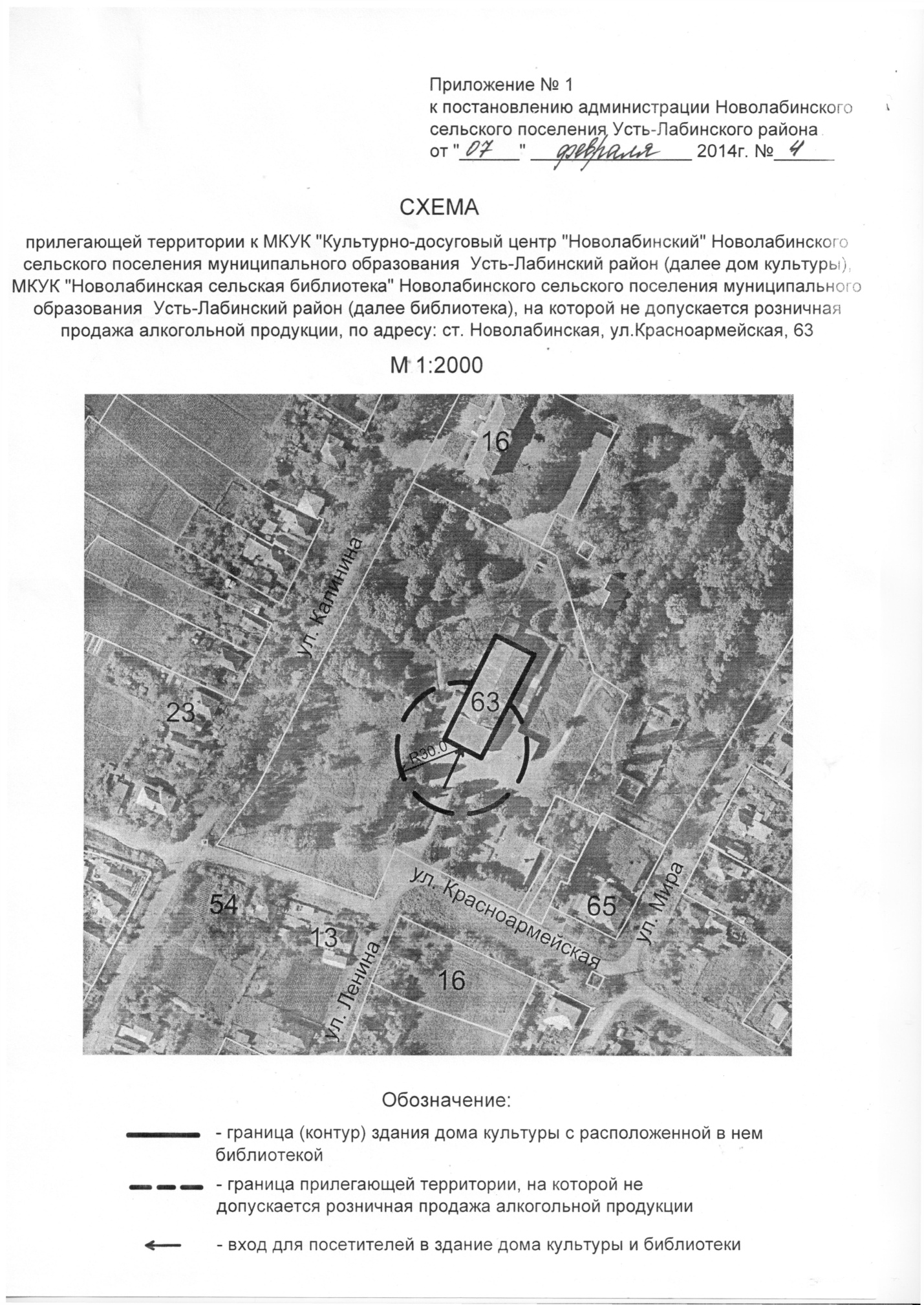 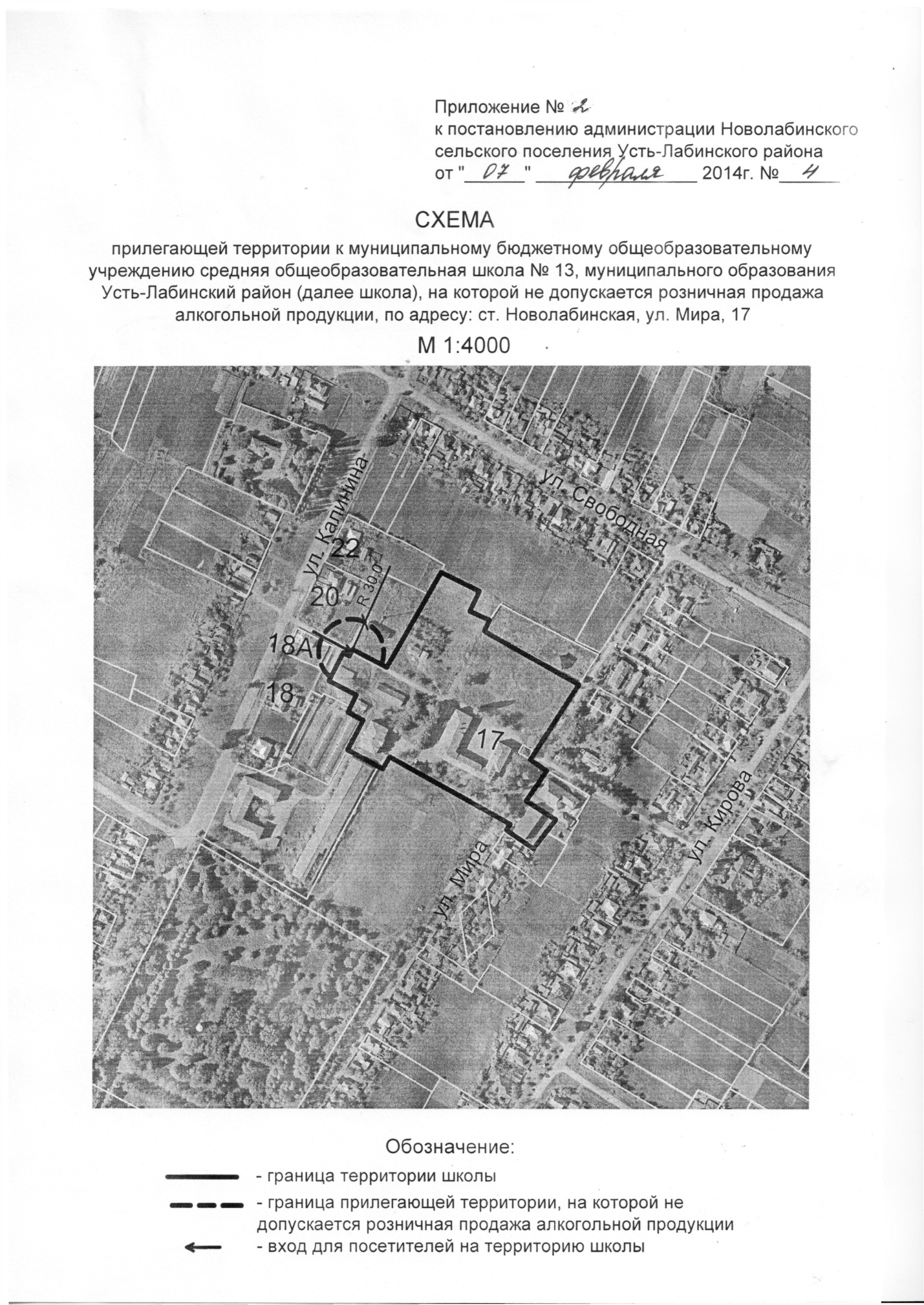 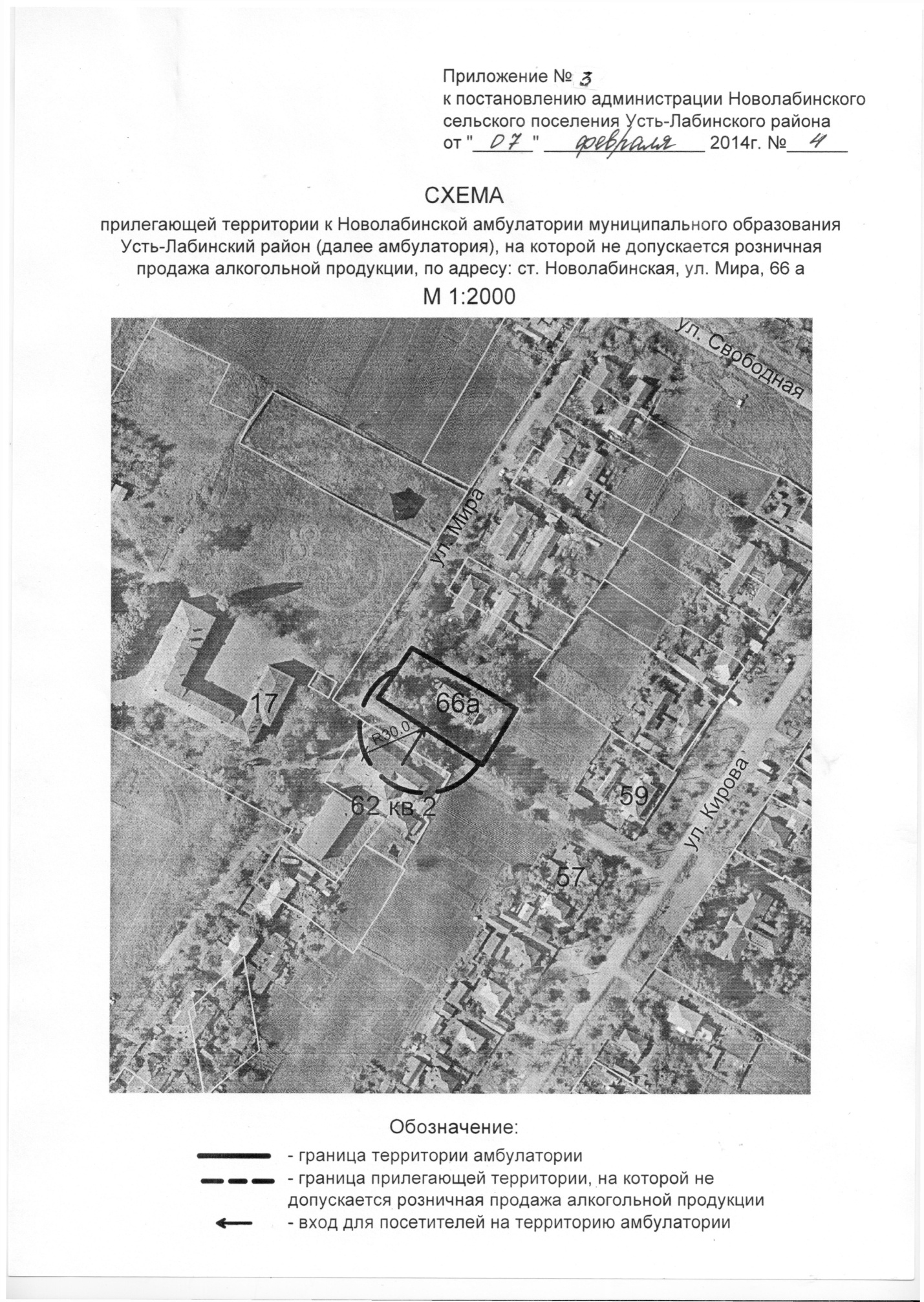 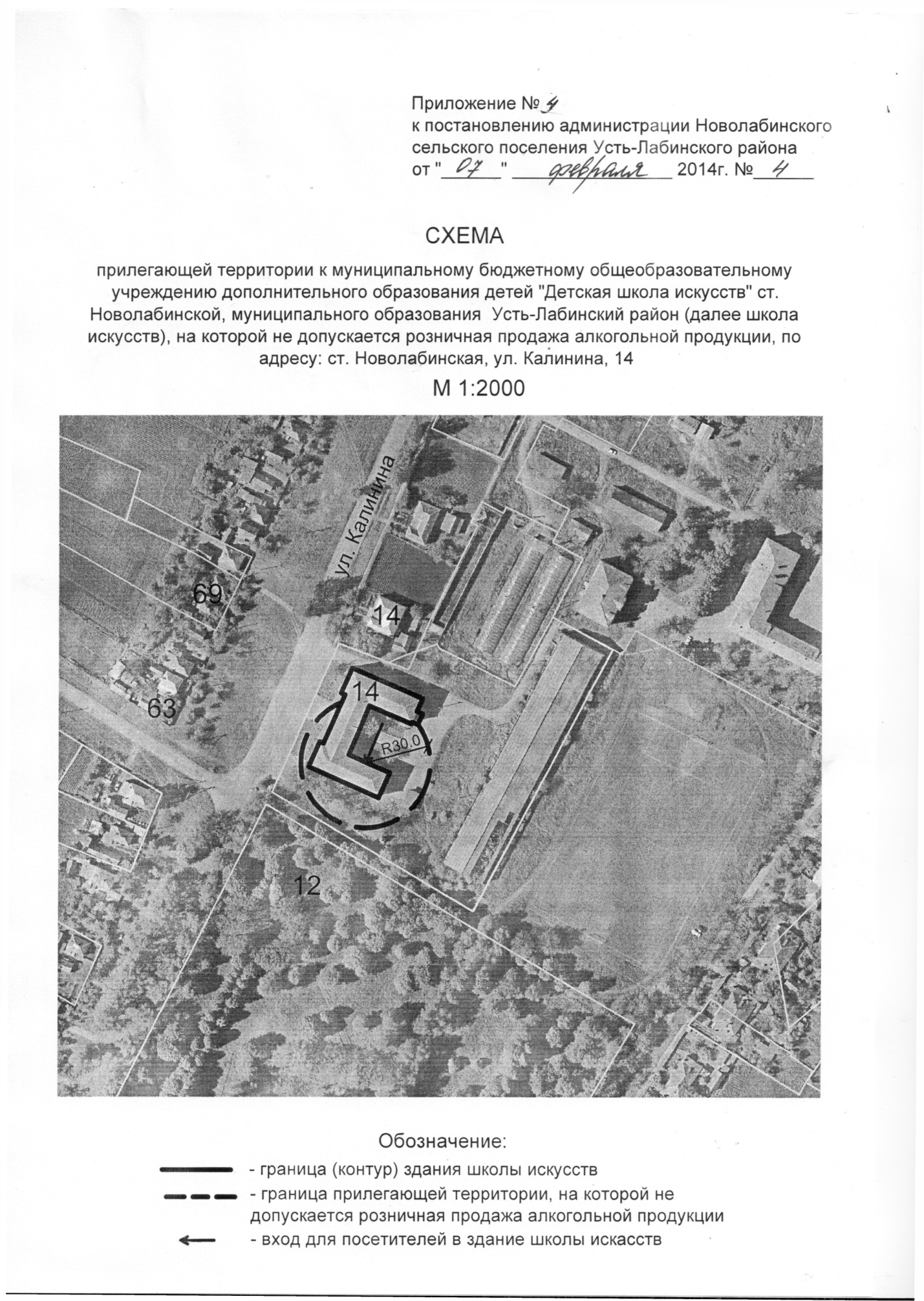 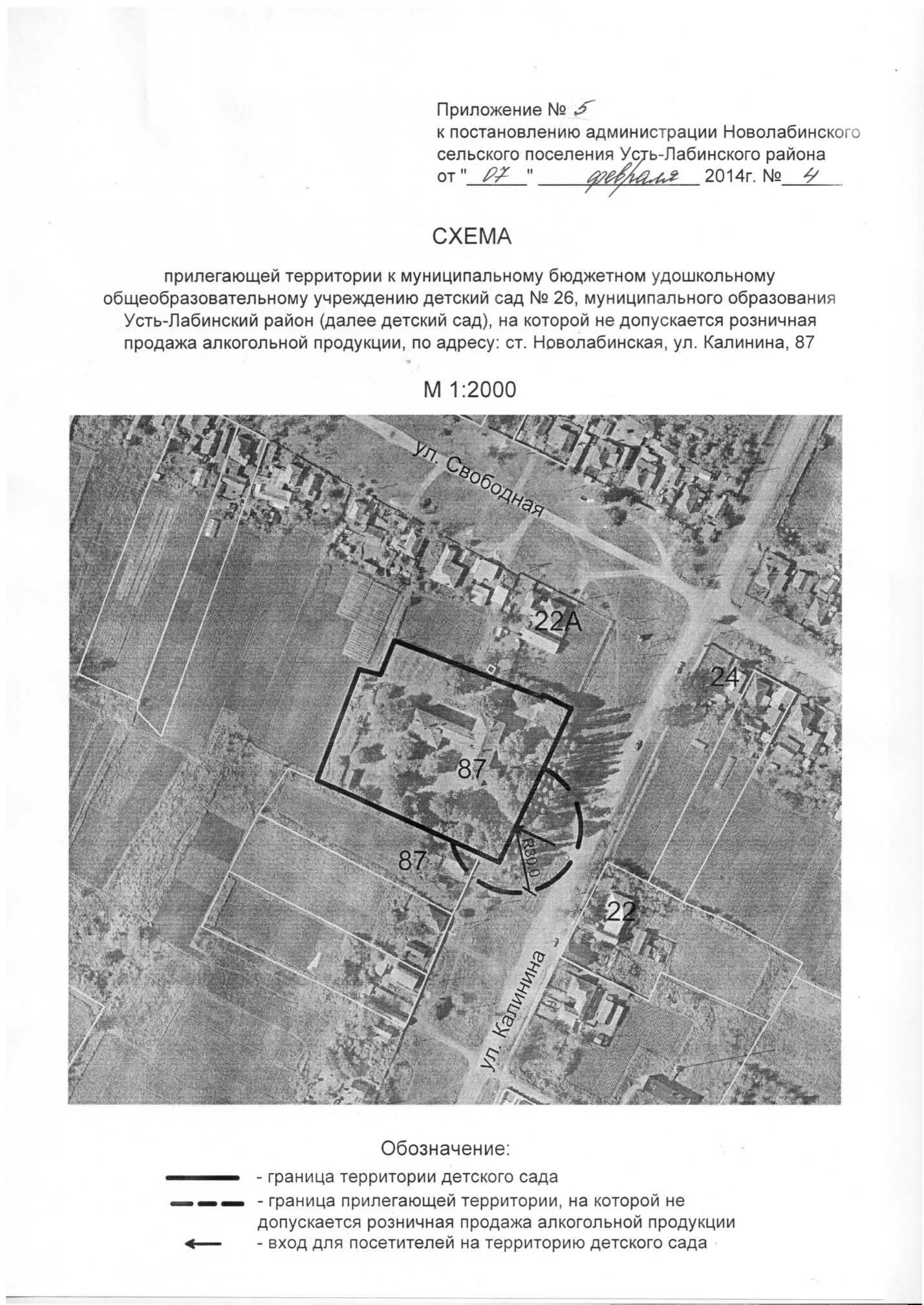 